Parallel LDA Through Optimized SynchronousCommunication MethodsBingjing Zhang, Bo Peng, Judy Qiu Computer Science Department Indiana UniversityBloomington, IN, USAzhangbj, pengb, xqiu@indiana.eduAbstract—Selecting an appropriate distributed processing framework can be difficult for developers building large-scale machine  learning   applications. That  is  because  all  these  toolsData ParallelismGlobal ModelAsynchronous Communication                         Synchronous  CommunicationSampleprovide  various  kinds  of parallelism patterns  and  suggest  dif- ferent  communication strategies  to synchronize  local and  global model data  distributed among  parallel  nodes. There  is no clearWorkerWorker                        Worker                        WorkerModel  Parallelisma wordSample a wordSample a wordSend the word Send the word Send the wordSend the wordSamplea wordSample a wordSample a word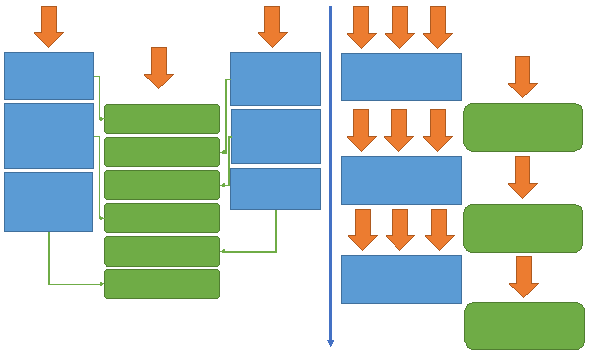 Sample wordsSample wordsUpdate wordsWorkerWorkerWorker                        WorkerUpdate wordsanswer  to determine which strategy  might be suitable dependingon the data  and  application.  Taking  Latent  Dirichlet  AllocationGlobal Model 1Training Data 1Global Model 2Training Data 2Global Model 3Training Data 3Global Model 4Training Data 4Send the wordSend the wordSample wordsUpdate words(LDA)  as  an   example,   contemporary   implementations  oftenchoose asynchronous communication methods  to synchronize  the model  data.   However,   our   observations   show  that   the  asyn-Model Data Update betweenParallel Workers or Client/Server(a)Global Model RotationTimeThreading                                 Computation                            Communication(b)chronous  communication still  has  very  high  overhead  and  the characteristics  of  the  LDA  training  datasets   encourage   us  to use  optimized   synchronous  collective  communication methods instead.  The  results show  that  with  data  parallelism only,  our”lda-lgs”  implementation can be (%) faster  compared  to Yahoo! LDA. With  model parallelism,  our  ”lda-rtt” implementation has similar  speed compared  with Petuum  LDA on a uni-gram  model with 1 million words and 10k topics but (%) faster  on a bi-gram model with 20 million words  and  500 topics.I.  INTRODUCTIONOne challenge of parallel machine learning applications is that while training data can be split into parallel workers, the model data that all local computations depend on is growing progressively and generates significant synchronization over- head. Currently two types of parallelism are used to solve this problem (see Fig. 1a):Data Parallelism  The global model is distributed on a set of servers or on existing parallel workers. Each worker samples on a local model and updates it through the synchronization between local models and the global model.Model  Parallelism   In addition to using data parallelism, the global model data is split between parallel workers and rotated during the sampling.In Latent Dirichlet Allocation (LDA) [1], the model syn- chronization is important because a faster communication method  not  only  reduces  the  resulting  overhead,  but  also speeds up the model convergence rate, shrinks the model size, and shortens the computation time in later iterations. Though both synchronous and asynchronous methods (see Fig. 1b) can cause the model to converge without affecting the correct- ness of the algorithm, it is unclear which strategy performs better  for  LDA  applications. Asynchronous communication is popular because it avoids the overhead of global waiting between parallel workers and that of local waiting betweenFig. 1.   (a) Data Parallelism vs. Model Parallelism and (b) AsynchronousCommunication vs. Synchronous Communication in LDAcomputation threads and communication threads. In data paral- lelism, asynchronous communication allows local computation to continue without waiting for the completion of updating the global model from all parallel workers per iteration. In model parallelism, though model rotation is synchronous, per word sampling and sending can still overlap without waiting on each worker, demonstrating asynchronous communication.However, after studying the characteristics of LDA data, we have identified that the counts of each word in the training documents fall under the power-law distribution. As a result, when  data  parallelism  is  used,  many  words  in  the  global model  will  display  on  all  the  workers’  local  models,  and this generates “one-to-all” communication patterns during the synchronization. Similarly, in model parallelism, as the size of  the  global  model  data  expands,  each  worker  needs  to handle more data transference. These observations inspired us  to  apply  routing optimized synchronous communication operations to improve the the LDA model update speed.Our synchronous communication methods utilize the model data distribution characteristics and routing optimization in conjunction. Furthermore, we overlapped the computation and communication steps to reduce the overhead of the global/local waiting. These ideas are implemented in Harp [2], a collective communication library on Hadoop. Harp has already integrated several collective communication patterns from different par- allel processing frameworks in a unified abstraction. However, all the current patterns cannot abstract either the local/global model synchronization in data parallelism or the model ro- tation  in  model  parallelism.  As  such,  we  abstracted  three other communication patterns called “syncLocalWithGlobal”,“syncGlobalWithLocal”, and “rotateGlobal” in which our new ideas  are  embedded.  The  new  patterns  are  very  general- izable so that they can be applied not only to LDA ap- plications but also to many other machine learning appli- cations. We implemented one LDA application which uses “syncLocalWithGlobal” and “syncGlobalWithLocal” to per- form data parallelism and another which uses “rotateGlobal” to perform model parallelism. We compared our implementations with other implementations based on asynchronous communi- cation methods, such as Yahoo! LDA [3] and Petuum LDA [4], on several datasets. The results show that optimized syn- chronous communication methods can reduce communication overhead and improve model convergence speed.The following sections describe: the cost model of LDA algorithm (Section 2), the synchronous communication meth- ods (Section 3), the implementation of Harp-LDA (Section 4), the performance results of our implementation (Section 5), the related work on parallel LDA (Section 6), and our conclusions (Section 7).II.  COST MODELA. LDA modelLDA is a generative probabilistic data modeling technique. Training data are abstracted as a document collection where each document is a bag of words. LDA models the data by introducing latent topics, which tries to capture the underlining semantic connections and structures inside the data. In LDA model, a document is a mixture of latent topics, and each topic is a multinomial distribution over words. In the generative process, for document j, we first draw a topic distribution θj from a Dirichlet with parameter α.  Then for each word i in this document, we draw a topic zij  = k from the multinomial distribution with parameter θj . Finally, word xij is drawn from a multinomial φwk|k=zij , which also derives from a Dirichlet with parameter β. Here, the words xij are observed variables, θ, φ, z are latent variables, and α and β are hyper parameters.The purpose of LDA inference is to compute the posterior distribution of the latent variables given the observed vari- ables. There are many approximate inference algorithms. In a practice on large data, Collapsed Gibbs Sampling (CGS) [5] displays high scalability. Collapse is a procedure used to integrate out θ,φ and sample only the latent variables z. Gibbs Sampling is one kind of Markov Chain Monte Carlo algorithm for inference. There are three phases, the initialization, burn- in, and stationary phase.In initialization, each word is initialized by a random topic denoted as zij . Then it begins to reassign topics to each word wij   according to the conditional probability of zij , which is henceforth called sampling.of word w assigned to topic k, and Nkj  is the count of topic k assigned in document j, which are sufficient statistics for the latent variable θ and φ. The latent variables can be represented by three matrices Zij , Nwk   and Nkj , which are model data. Intuitively, by equation(1), with higher probability a word will be assigned to the topic that has been assigned to it’s co- occurring words. Therefore, sampling by the latest model data of co-occurring words is critical for convergence, and that is why synchronization is so important in a parallel LDA trainer.Hyper parameters α  and β  are also called concentration parameters, which control the topic density in the final model. The larger the α and β, the more topics can be drawn into a document and assigned to a word, and the more non-zero cells in each row of the Nwk   and Nkj  matrices. Although a useful LDA trainer often has the feature of α  and β  optimization dynamically tuned to fit the training data, in this paper, we skip such a feature and use symmetric α and β both fixed to a common used value 0.01 to exclude the complex effects on performance caused by their dynamics.Latent variables will gradually converge in the process of iterative sampling. This is the phase where burn-in occurs and finally reaches the stationary state. From that point, we can draw samples from the sampling process and use them to calculate the posterior distribution.To evaluate the quality of the final model learned by LDA, held-out testsets are often used, taking likelihood or perplexity as  the  accuracy  metrics.  In  this  paper,  we  only  use  the model data likelihood on the training dataset to monitor the convergence of the LDA trainer, which is consistent with the held-out testset results in our experiments, only much faster.Sampling on zij   in CGS is a strictly sequential process. AD-LDA [6] is the seminal work allowing us to relax this se- quential sampling requirement. It assumes that the dependence between one topic assignment zij   and another zij   is weak in that different words in different documents are sampled concurrently. In AD-LDA, training data are partitioned into n subsets, with n Gibbs Samplers running parallel on each collection, and each sampler synchronizing its model data with others at certain time points. This parallel version produces a useful model, establishing the foundation of large-scale parallel CGS implementations of LDA trainers on large-scale data in practice.B. Performance FactorsMany  factors  are  related  to  the  performance of  a  LDAtrainer.p  zij  = k | z¬ij , x, α, β   ∝    N ¬ij + β      N ¬ij  + αSampling  Algorithm  Computation complexity of a sam- pling algorithm basically determines the overall performance.Pw N ¬wk   + V β(1)Although there is a O(1) sampling algorithm, LightLDA [7],proposed in the literature, we focus on SparseLDA [8], whichHere, superscript ¬ij  means that the corresponding word isexcluded in the counts. V  is vocabulary size. Nwk   is the countis an optimized CGS sampling algorithm mostly used in the state-of-the-art  LDA  trainers,  in  order  to  make  a  broadercomparison. SparseLDA splits the equation (1) into three parts:sampling the training data. In synchronization, one iteration isN ¬ij¬ij¬ijone pass to synchronize all the model data. As we described   wk (Nkj   + α) + β ∗ Nkj   + αβp (zij  = k | rest) ∝Pw N ¬wk   + V βabove, both parts are highly related to the model data size,not in terms of the matrix dimension but the non-zero items(2)    count.The denominator is a constant when sampling on one word. The third part of the numerator is also a constant; the second part is non-zero only when Nkj  is non-zero, and the first part is non-zero only when Nwk   is non-zero. In naive CGS sampling, the conditional probability will compute K  times, while in SparseLDA, the computation can be decreased to non-zero items number in Nwk   and Nkj , which are much smaller than K  on average.We  found  that  in  practice, the  sampling performance is more memory bounded than computation bounded, for the computation is very simple and memory access to two largeC. Model DataModel Size Power law distribution is a general phe- nomenon. It has another equal form for text data as Zipf’s law, where the frequency of a word is proportional to the reciprocal of its rank.f req(i) = C ∗ i−λ                                   (3) Here, i is word rank, and λ is near 1.There are a total of V   unique words in the training data.We then have:matrices  is  not  by  its  nature  cache  friendly.  Furthermore,                                    V                                     VCGS has a feature of exchangeability that permits the orderW = X(f req(i))) = X(C ∗ i−λ )of word sampling to be changed. In practice, sampling can take  the  order  by  row  or  column  on  the  document-wordi=1i=1 1matrix. Equation(2) is the form optimized for row order, called sample-by-doc. In this case, Nkj  can be cached for the words in the same row, and the computation complexity in terms ofamortized random memory access time is O(Pk ✶(Nwk   =0)). Symmetrically, sample-by-word will have the complexity of O(Pk ✶(Nkj  = 0)).Parallelism   Strategy   Data partition on the training data, which is a document-word matrix, can be done either in the rows or the columns. If data are partitioned by rows, each subset data has its local z, Nkj , Nwk  model data and only Nwk needs to be synchronized with others. In general applications, the row number is much larger than the column number, so≈ C ∗ (ln(V ) + γ + 2V )                           (4)If λ is 1, this is the partial sum of harmonic series which have logarithmic growth, where γ is the EulerMascheroni constant≈ 0.57721.Model data, V  ∗ K , is a very large but sparse matrix. In ageneral setting, V  is 1M, K is 1K, while for big models it caneven reach 1M*1M. The non-zero cell count of the matrix is the true model size, denoted as S, S << V  ∗ K .In  the  initialization of  CGS, word-topic count matrix is initialized by random topic assignment for each work. So the word i will get max(K, f req(i)) non-zero cells. If f req(J ) = K , J = C/K , we get:partition by rows will generate a smaller model data size. We                    J             V                                                J                   Jonly refer to the shared word-topic matrix as model data.Sinit  = X K +X f req(i) = W − X f req(i) + X KThere are many possible communication strategies whichi=1i=J +1i=1i=1control how to do model data synchronization between parallelworkers. Modern clusters allow two levels of parallelism: inter- node and inner-node parallelism. In this paper, we focus on inter-node parallelism by exploring the differences between the communication strategies.Cluster configurations include nodes number N  and net-working bandwidth B,  memory size M  for each node, and thread number T  for each node. As many-core technology brings forth more powerful machines to bear complicated computation applications, large-scale machine learning appli- cations will benefit. Relatively small numbers of N with a large number of T can reach high scale parallelism, which is more like a traditional HPC cluster than a cloud cluster.Data  Property Training data can be characterized by thetotal numbers of tokens, denoted as W , and the number of documents, denoted as D. The model data Nwk   is a V  ∗ K matrix and Nkj  is a D ∗ K  matrix, where V  is the vocabularysize and K  is the topic number.LDA is an iterative algorithm. It keeps sampling on the training  data  and  updating (synchronizing) the  model  data until it converges. In computation, one iteration is one pass on= C ∗ (lnV + lnK  − lnC + 1)                                  (5)The true model size Sinit   is logarithmic to matrix size V  ∗K . This does not mean Sinit  is small, for the constant C =f req(1) can be very large; even C ∗ ln(V  ∗ K ) can be huge.An increase of dimension in the model will not increase themodel data size dramatically.With the progress of iterations and algorithm convergence, the model data size will shrink. The concentration parameters α  and β  control the final sparsity of the topic distribution. When a stationary state is reached, the average count value will drop to a certain small constant ratio of K , with the constant δ determined by the properties of the training data itself. Sf inal = mean(word − topiccount) ∗ V  = δ ∗ K ∗ V     (6)Model  Data  Partition   After training data is partitioned to each node of the cluster, a local model data S0 will be built upand used in local computation. This local model data should synchronize with  global  model  data  S  frequently to  make the training process converge. In fact, the synchronization frequency is highly relevant to the final model accuracy.1010109108107106105104103102101100clueweb             y = 109.9 x−0.9enwiki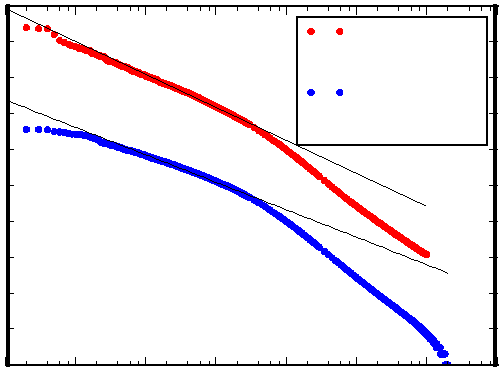              y = 107.4 x−0.81.21.00.80.60.40.20.0clueweb          enwiki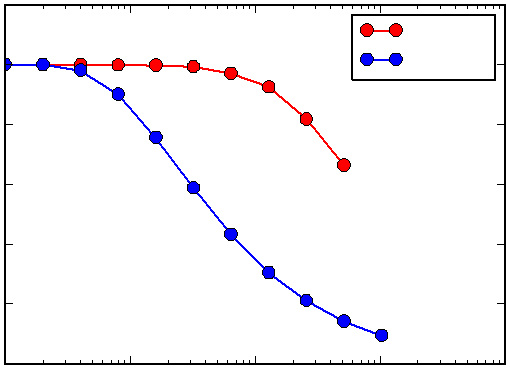 with high frequency. In the preprocess step for the LDA trainer, stop words and low frequency words are often removed. This results in a flatter slope and a denser model than expected from equation(5). In Fig. 2b, we represent the difficulty of controlling the vocabulary size by random partition of docu- ment collection. When 10 times more partitions are introduced, there is only a sub-linear portion decrease of the vocabulary100                  101                  102                  103                  104                  105                  106                  107Word Rank(a)100                                       101                                       102                                       103                                       104Document Collection Partition Number(b)size in each partition compared to the total one; e.g. on the“clueweb” dataset, each partition gets 92.5% vocabulary sizeFig. 2.  Model Size of (a) Zipf’s Law and (b) Vocabulary and Data PartitionThis data partition strategy can decrease local training data W 0  linear to node number N . Therefore, we get W 0  = W/N . For computations proportional to the total word number W 0,this strategy is friendly to computation, and the more nodes we have, the better performance we can expect. Assumingwhen data is randomly distributed to 128 nodes. The “enwiki”dataset is about 12 times smaller than “clueweb”, and it gets90% at 8 nodes, keeping a similar ratio. This figure shows that local models will not be of the same size as the global one, though not much smaller.III.  SYNCHRONOUS COMMUNICATION METHODSPast research has shown that collective communication op-C 0  = C/N , the actual local model size S0is:erations are indispensable in iteration-based machine learningalgorithms. Chu et al. [9] mentions that many machine learn-Sinit  = C 0∗ (lnV 0+ lnK  − lnC 0+ 1)ing algorithms can be implemented in MapReduce systemsC≤ N (lnV + lnK  − lnC + 1 + lnN )[10]. The underlying principle of this conclusion is that each iteration in the algorithm is dependent on the synchronizationS       C                                                                of  the  local  models  computed  on  each  worker  at  the  last≤ N  + N lnN                                               (7)In general configurations lnN  is smaller than lnV + lnK  −iteration. However, MapReduce systems only provide a fixed“shuffling” communication pattern. Thus, in Harp, a separatelnC + 1, so local model size S0is no more than  2 Sinit .collective communication abstraction layer provides a set ofThe initialized local model data size is controllable by datapartition.When model data synchronization begins, all words in the local vocabulary need to fetch the corresponding global modeldata. The local vocabulary size V 0   will then determine boththe communication data volume and local model size in the burn-in phase, which becomes the problem.It  is  clear  that  when  documents  are  partitioned  to  N nodes, every word with a frequency larger than N  will get a  high  probability  occurring  on  each  node.  If  at  rank  L,f req(L) =  N , we get: L  =        W          . On the “enwiki”(lnV +γ)∗Ndataset, W =1B, V =1M, N =100, we get L = 0.69V ; on the“clueweb” dataset, W =10B, V =1M, N =100, L > V . For a reasonably large training dataset, L  should be easily larger than V , which means it will send/receive and hold almost all the global model data locally.In sum, we conclude that because the power law distribution of  data  exists,  general  data  parallelism can  help  distribute training data among nodes and parallelize the computation tasks accordingly, but it cannot effectively control the volume of the model data movements between nodes. When dealing with larger data and larger models, simply deploying more nodes will not prove an  effective solution, for model data synchronization will eventually become a bottleneck.D. ExperimentsWe first validate Zipf’s law of word distribution on “clueweb” and  “enwiki” datasets, where  the  top  1M  most frequent words are selected (see Fig. 2a). They both show considerable matching results, especially in the word regiondata abstractions and related collective communication opera-tion abstractions.For LDA, both data parallelism and model parallelism benefit from optimized synchronous communication methods. In data parallelism, “one-to-all” communication patterns play a crucial role in the synchronization to enable the optimization of the communication performance with collective commu- nication operations. In model parallelism, using collective communication can  maximize  bandwidth  usage  between  a worker and its neighbors in shifting the model partitions.A. The Abstraction Of Global/Local Data SynchronizationConsidering the sparsity of the local model data distribution on workers, the collective communication optimization, and the existing collective communication abstractions in Harp, we added two other data abstractions and related new collective communication operations.The  two  types  of  data  abstractions are  the  global  table and  the  local  table.  The  concept “table” has  been  defined in previous Harp collective communication abstractions [2]. Each table may contain one or more partitions, and the tables defined on different workers are associated in order to manage a  distributed dataset. In global tables, each partition has a unique ID and represents a part of the whole distributed dataset; but in local tables, partitions on different workers can share the same partition ID. Each of these partitions sharing the same ID is considered a local version of a partition in the full distributed dataset.We defined three communication operations on global tables and local tables, with the first two being paired operations.First,  “syncGlobalWithLocal” uses  the  data  in  local  tables to synchronize the data in global tables. This operation will reduce the partitions from local tables to  the global table.lda-lgs(use syncLocalWithGlobal& syncGlobalWithLocal)lda-rtt(use rotateGlobal)Secondly,  “syncLocalWithGlobal”  uses  the  data  in  global tables to synchronize local tables. Based on the needs of partitions in local tables, this operation will redistribute the partitions in the global table to local tables. If one partition is required by all the workers, it will be broadcasted.Lastly, “rotateGlobal” will consider workers in a ring topol- ogy  and  shift  the  partitions  in  the  global  table  owned  by one  worker to  the  right neighbor worker and  then receivethe partitions from the left neighbor. When the operation isWorker3  SyncGlobalModel 1LocalModel2Compute4Worker3  SyncGlobalModel 2LocalModel2ComputeWorker3  SyncGlobalModel 3LocalModel2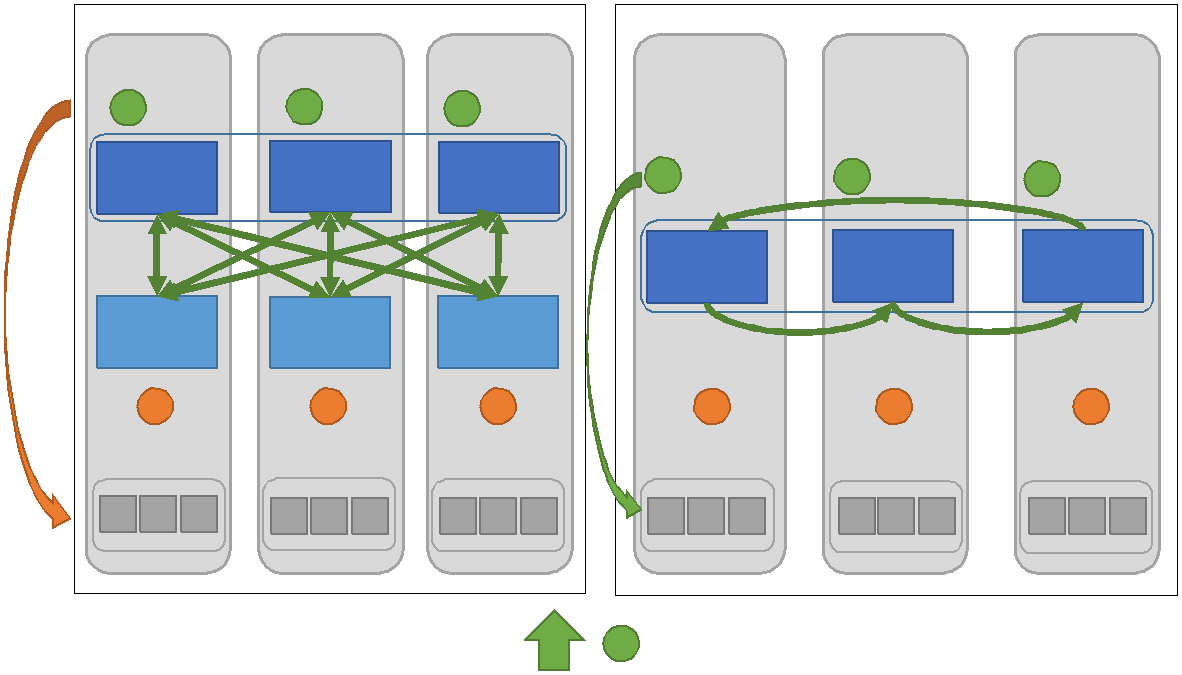 ComputeWorker3  RotateGlobalModel 12ComputeWorker3  RotateGlobalModel 22ComputeWorker3 RotateGlobalModel 32Computecompleted, the contents of the distributed dataset in the global tables won’t change, but each worker will hold a different set of partitions. Since each worker only talks to its neighbors,Iteration1    LoadTraining Data“rotateGlobal” can transmit global data in parallel without any network conflicts.B. The Applicability of Synchronous Communication Methods“syncGlobalWithLocal” and “syncLocalWithGlobal” are abstracted from data parallelism, and “rotateGlobal” is ab- stracted from model parallelism. However, these operations are not limited to the communication patterns in parallel LDA. Instead, they can be applied to many other machine learning algorithms with big model data.A matrix can be drawn to describe each worker’s require- ments on the global model data in the parallel computation per iteration. In this matrix, each row represents a worker, each column represents a global data partition, and each element shows the requirements of the partition in the lo- cal computation. Based on the density of this computation relation matrix, we can choose proper operations in different applications. If  the  matrix  is  dense,  we  suggest  using  the “rotateGlobal” operation. Using k-means clustering as an example, the global model data are the centroids, and the local computation needs all the centroids data. Thus “rotateGlobal” allows  each  worker  to  access  all  the  centroids  data  effi- ciently. If the matrix is sparse, using “syncGlobalWithLocal” and “syncLocalWithGlobal” is  a  superior solution. For ex- ample,  in  graph  algorithms  such  as  PageRank,  the  global model data are the vertices’ page-rank values and counts of out-edges.  The  local  computation  goes  through  each  edge and calculates the partial result of  the new page-rank val- ues.  Then  “syncGlobalWithLocal”  can  be  used  to  update global page-rank values. In  the  next  iteration, we  can  use “syncLocalWithGlobal” to  fetch  the  new  global  page-rank values to each local computation.IV.  HARP-LDA IMPLEMENTATIONA. Partition Training Data And Initialize Model DataFor the training data, we split the documents into files evenly. For the model data, since words with high frequency can dominate the computation and communication, we parti- tion the global model based on the frequency of words in the training dataset. During the preprocessing of the training data, each word is given an ID based on their frequency startingFig. 3.  Internode Parallelism (data loading hstep 1i and iteration hstep 4i are common procedures for both implementations)from 0. The lower the occurrence of the word, the higher the ID. Then we partition the words’ topic counts using range- based partitioning. Assuming each partition contains m words,Partition 0 contains words with IDs from 0 to m − 1, andPartition 1 contains words with IDs from m to 2m − 1, andso on. As a result, the partitions with low IDs contain thewords with the highest frequency. The initial global model is  generated by  randomly assigning each  token  to  a  topic and aggregated through “syncGlobalWithLocal”. The mapping between partition IDs and worker IDs is calculated based on the modulo operation. Assuming there is a worker with ID w among a total of N  workers, the partitions contained on this worker are Partition w, Partition w + N , Partition w + 2N , and so on. In this way, each worker contains a number of words whose frequencies rank from high to low.B. Inter-node ParallelismDuring  iterations of  the  sampling, we  use  two  different approaches to update the global model which results in two im- plementations (See Fig. 3). One implementation, named “lda- lgs”, follows data parallelism and uses “syncGlobalWithLocal” paired with “syncLocalWithGlobal” operations. The other im- plementation, named “lda-rtt”, follows model parallelism and uses “rotateGlobal” operation.During the sampling of “lda-lgs”, each worker updates the local model and tracks the difference generated in another table. Once the sampling is done, “syncGlobalWithLocal” operation is used to update the global model with the changes of the local model. “syncLocalWithGlobal” operation is then used to download new local model data from the updated global table. At the end of the iteration, the sum of word counts for each topic is calculated with “allreduce” operation [11].In “lda-rtt”, each worker will first conduct sampling with the global model partitions owned by itself and update them directly. Then it will call “rotateGlobal” operation to send the updated model data to the right neighbor and receive modelpartitions from the left neighbor. Once all partitions of the global  model  are  received  and  processed, the  sampling of one iteration is completed. Similar to “lda-lgs”, “allreduce” operation is used at the end of the iteration to update the global sum of word counts on all topics.C. Overlap Communication with ComputationSynchronous communication methods are often criticized for generating much overhead and making all workers wait for the completion of synchronization. We approached this problem in three steps. The first step is to balance the communication load on each worker through partitioning the global model based on word frequencies. The second step is to improve the speed with optimized collective communication. Here we discuss the third step, which is overlapping compu- tation and communication in execution.In “lda-rtt”, we slice the global model partitions held on each worker into two sets. Slicing is conducted by first sorting the partition IDs in ascending order and then assigning the partitions to the two slices in alternate order. As a result, each slice will contain words with both high and low frequencies. During the sampling, when a worker finishes processing the first slice, it uses another thread to rotate this slice and simultaneously continues processing the second slice. Once the second slice is processed, the first slice may be ready for further processing. Once both slices have finished a round of rotation, the sampling of an iteration is completed. The overlapping between computation and communication occurs when the worker processes one slice and rotates another slice at the same time.In “lda-lgs”, we split the local data table into two slices. During  the  sampling,  when  each  worker  samples  a  slice, it  requests  another  thread  to  synchronize  the  other  slice through “syncLocalWithGlobal” and “syncGlobalWithLocal” operations. We map partitions based on their IDs into slices so that local partitions with the same IDs are guaranteed to be synchronized in iterations.D. Inner-node ParallelismIn  Harp-LDA, we  use  the  “Computation” component to manage multi-threading sampling within one worker. The sampling process follows a SparseLDA algorithm and can be performed in two ways. One approach is to go through each document and sample the topics of every token. The other approach is to go through each word and sample the topics for word occurrences in each document. To keep the sam- pling order consistent between implementations for unbiased performance comparisons in future experiments, we sample topics by documents in “lda-lgs” as Yahoo! LDA and sample topics by words in “lda-rtt” as Petuum LDA. Note that when sampling topics by words, we balance the computation load by assigning words to threads based on their frequencies.The local model is shared between threads. When sampling topics  by  documents, the  word-topic model  is  required  to access with locks. Symmetrically, when sampling topics by words, the document-topic model is required to access withlocks. We provide a read lock and a write lock on each document/word’s topic count map. Before sampling, a token’s document/word topic counts are read out, and after sampling, the updates are written back. If the next token for sampling is the same word, the sampling thread will keep using the thread local cached topic counts to avoid repeating fetching the shared data. During the update, we separate “updating an existing topic entry” and “adding a count to a new topic entry”. In “updating an existing topic entry”, because the map structure is not altered during updating and reading a primitive integer is an atomic operation in modern x86 architecture, it is safe to execute “read” and “update” concurrently with a shared read lock. However, in order to ensure the correctness of the topic count values, “update” operations are still required to be exclusive. In the operation of “adding a count to a new topic entry”, since the map structure is modified, we have to use a write lock.Though the concurrency is greatly improved, our current implementation is still slower compared with Yahoo! LDA and Petuum in the first iteration of sampling. This could be caused by the difference in the implementation language (Java/C++) and the performance of the data structure (primitive int based hashmap [12]/primitive int array). As many-core architecture is becoming more common, high performance concurrent sam- pling with many-threads is a challenge to all implementations. However, in this paper our aim is not to provide the fastest LDA implementation but to show the advantages of using syn- chronous communication methods in LDA model convergence compared with asynchronous communication methods.V.  EXPERIM ENTSA. Experiment SettingsExperiments are done on the Juliet cluster [13], which contains 32 18-core 72-thread nodes and 96 24-core 48-thread nodes. All the nodes have 128GB memory and are connected with two types of networks: 1Gbps Ethernet (eth) and 16Gbps Infiniband (ib). For testing, we use 31 18-core nodes and 6924-core nodes to form a cluster of 100 nodes with 40 threads each for computation. Most tests are done with Infiniband through IPoIB support unless otherwise specified.Several datasets are used (see Table I). The total number of model parameters is kept as 10 billion on all datasets. α and β are both fixed at 0.01. We test several implementations (see Table II)  on  these datasets. We compare synchronous communication methods with  asynchronous communication methods  on  both  model  parallelism  and  data  parallelism. By studying the convergence speed and execution time, we learned how the difference in communication methods affects the performance of LDA.B. Convergence Speed Per IterationFirst, we compare the convergence speed of the LDA word- topic model on iterations by analyzing model results learned on iterations 1, 10, 20, 30... 200. It is fair to use iterations to measure the performance of model convergence because it does not consider the performance difference in execution.TABLE ITR A I N I N G DATA  SE T T I N G S US E D IN TH E EX P E R I M E N T S−0.5 ×10−0.6−0.7−0.8−0.9−1.0lgs-opt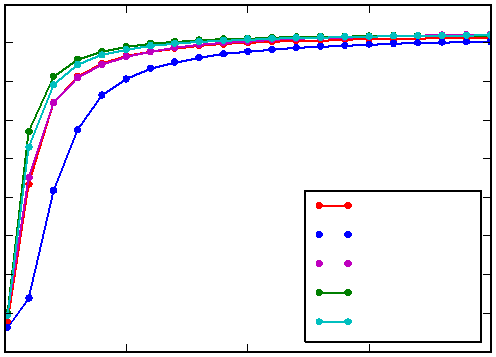 −0.5−0.6−0.7−0.8−0.9−1.0×1010−1.1−1.2−1.3          Yahoo!LDArtt Petuum lgs-opt-4s−1.1−1.2          lgs-optYahoo!LDArtt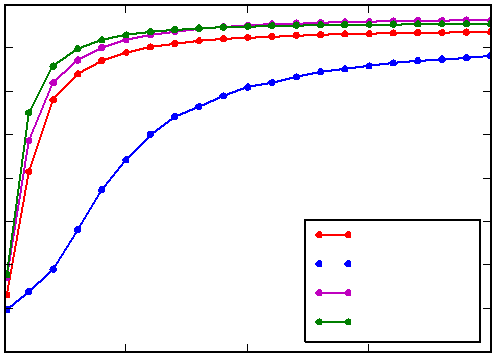 Petuum−1.40                           50                         100                        150                        200Iteration Number(a)−1.30                           50                         100                        150                        200Iteration Number(b)Note: Both “enwiki” and “bi-gram” are English articles from Wikipedia. “clueweb” is a 10% dataset from ClueWeb09, which is a collection of English web pages [14]. “gutenberg” is comprised of English books from Project GutenBurg [15].TABLE IILDA IM P L E M E N TAT I O N S US E D IN TH E EX P E R I M E N T SNote: Our implementations are indicated in bold.On the “clueweb” dataset (see Fig. 4a), Petuum has the highest model likelihood on all iterations. Though “rtt” also uses  model parallelism, due  to  its  preference of  using the thread-local data and not the up-to-date local shared model, the convergence speed is slower. “rtt” and “lgs-opt” have similar convergence speeds, and their lines on the chart are overlapped. In contrast to “lgs-opt”, the convergence speed of “lgs-opt-4s” is as high as Petuum. This shows that increasing the  rounds of  model synchronization thereby increases the convergence speed. Yahoo! LDA has the slowest convergence speed because asynchronous communication does not guaran- tee a full model synchronization in a iteration.On the “enwiki” dataset (see Fig. 4b), as before, Petuum achieved the highest accuracy out of all iterations. “rtt” converges  to  the  same  model  likelihood  level  as  Petuum at iteration 200. “lgs-opt” demonstrates slower convergence speed but still achieved high model likelihood, while Yahoo! LDA has both the slowest convergence speed and lowest model likelihood at iteration 200.All these results show that when the model update rate is increased (either using the model parallelism or using multiple-rounds model synchronization in data parallelism), the model converges faster.Fig. 4.  Model Convergence of (a) “clueweb” And (b) “enwiki” On IterationsC. Performance Analysis on Data ParallelismWe compare the model convergence speed on “lgs” and Yahoo! LDA by injecting the real execution time on iterations. On the “clueweb” dataset, we first show the convergence speed based on elapsed execution time (see Fig. 5a). Yahoo! LDA needs more time to obtain the model result of iteration 1 due to its slow model initialization. Since model initialization is mainly communication rather than computation and cannot be overlapped with sampling, Yahoo! LDA has a sizable overhead on the communication end. In later iterations, though “lgs” converges faster, Yahoo! LDA catches up after 30 iterations. This observation can be explained by our slower concurrent sampling speed and the fact that we only allow one round of model synchronization per iteration, while Yahoo! LDA does not have this restriction and allow multiple instances of synchronization whenever possible. Our computation takes quite long and the network is often in an idle state, therefore, we  can  increase  the  rounds  of  model  synchronization per iteration. Although the execution time of 200 iterations for “lgs-opt-4s” is still slightly longer than Yahoo! LDA, it obtains higher model likelihood and maintains faster convergence speed in the whole execution.Due to the slowness of the local concurrent sampling, ourimplementations show much higher iteration execution time at the first iteration compared with Yahoo! LDA (see Fig.5b).  However,  with  optimized  synchronous communication methods, we quickly reduced the difference in execution time compared with Yahoo! LDA. Similar results are also shown on the “enwiki” dataset. “lgs-opt” not only achieves higher model likelihood but also has faster model convergence speed throughout the whole execution (see Fig. 5d). Though our execution time at iteration 1 is twice as slow as Yahoo! LDA, later on it takes less execution time per iteration than Yahoo! LDA (see Fig. 5e). Yahoo! LDA only exceeds “lgs-opt” when both models converge to a similar likelihood level.In addition, we examined the effectiveness of using routingoptimization in our “lgs” solution. Fig. 5c and Fig. 5f show that on Ethernet, “lgs-opt” is obviously faster than “lgs”; with Infiniband, due to its high bandwidth, the performance is very close to one another.D. Performance Analysis on Model ParallelismHere we compare “rtt” and Petuum on 3 different datasets: “clueweb”, “bi-gram”, and “gutenburg”. Since both implemen-−0.5 ×10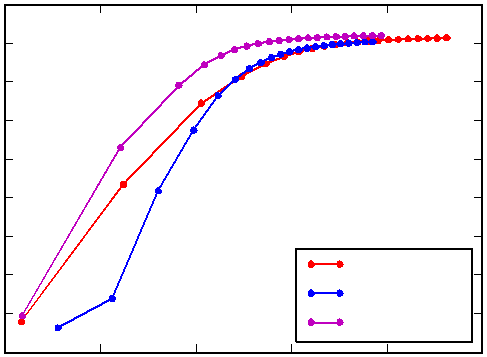 −0.6−0.7−0.8−0.9−1.0−1.1−1.2−1.3lgs-opt Yahoo!LDA lgs-opt-4s800700600500400300200100lgs-opt-iter Yahoo!LDA-iter lgs-opt-4s-iter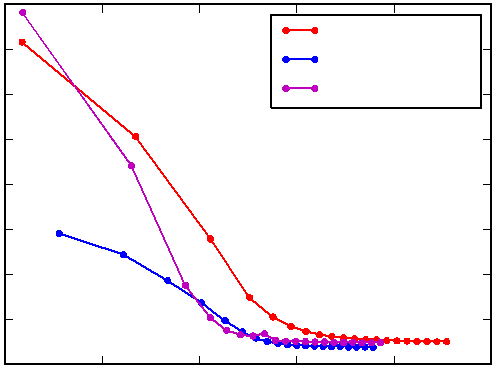 3000025000200001500010000500024618262942314023283lgs-opt−1.40                   5000               10000              15000              20000              25000Execution Time (s)(a)00                   5000               10000              15000              20000              25000Execution Time (s)(b)lgs01Gbps-Ethernet                                         16Gbps-Infiniband(c)−0.5 ×10−0.6−0.7−0.8−0.9−1.0−1.1−1.280706050403020lgs-opt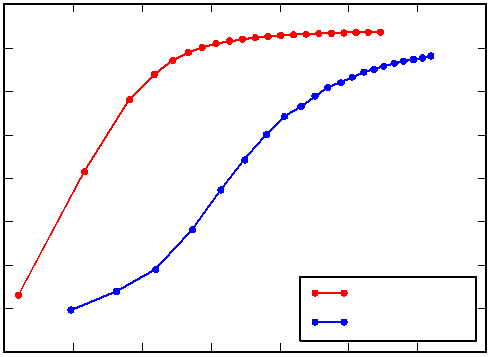 10Yahoo!LDAlgs-opt-iter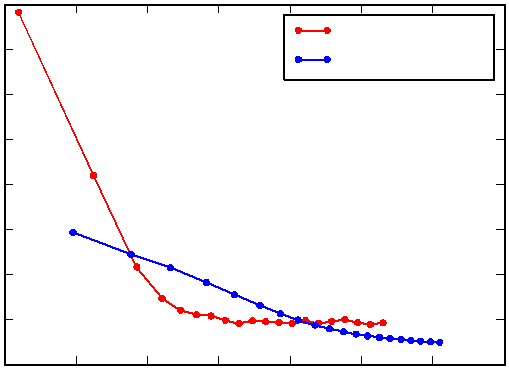 Yahoo!LDA-iter450040003500300025002000150010005003330426427322849lgs-opt−1.30             500          1000         1500         2000         2500         3000         3500Execution Time (s)(d)00              500           1000          1500          2000          2500          3000          3500Execution Time (s)(e)lgs01Gbps-Ethernet                                          16Gbps-Infiniband(f)Fig. 5.   Performance comparison on data parallelism between “lgs” and Yahoo! LDA (a) Elapsed Execution Time vs. Model Likelihood on “clueweb” (b) Elapsed Execution Time vs. Iteration Execution Time on “clueweb” (c) Total 200-Iteration Execution Time with Routing Optimization vs. without Routing Optimization on “clueweb” with ib/eth (d) Elapsed Execution Time vs. Model Likelihood on “enwiki” (e) Elapsed Execution Time vs. Iteration Execution Time on “enwiki” (f) Total 200-Iteration Execution Time with Routing Optimization vs. without Routing Optimization on “enwiki” with ib/eth−0.5 ×10−0.6300250   57rtt-compute rtt-overhead3510                                   1130         10                               10                      3                  3                  	9                10                9                 93                  3                  3                  	10               103250200rtt-compute          rtt-iter−0.7−0.8200Petuum-computePetuum-overhead  3                                      	25                               	  2                                                          	2                  3                  	Petuum-compute          Petuum-iter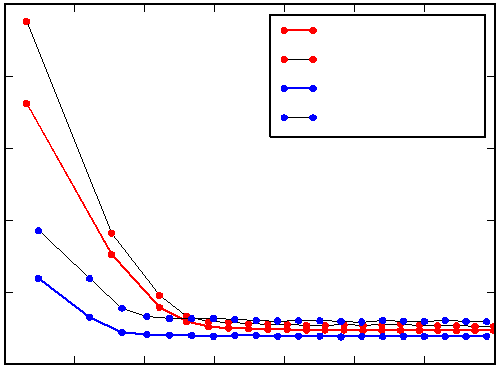 23               23               23               23               23               23               23               23               23               23−0.9150181 232120         19               19               19               19               19               19               19               19               19               19150131                                1819                	−1.01811217                                                                                                      1518100                                       100               	 1615−1.1100         3330                    9285rtt-compute                                        28               32 29                                    	                    80                                             1029               31−1.259               54               52                                         29 30               26rtt-overhead50rtt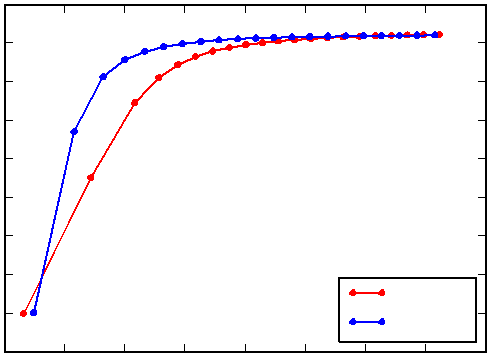 50                       	               50  48  44 42                	Petuum-compute−1.3Petuum                     39 36 355Petuum-overhead−1.40          10002000       3000       4000       5000Execution Time (s)(a)6000       7000800001           2           3           4           5           6           7           8           9         10Iteration(b)0191       192       193       194       195       196       197       198       199       200Iteration(c)00            1000         2000         3000         4000         5000         6000         7000Execution Time (s)(d)−1.7 ×10120         1 10100                                    	86               86                                   8686               87 88120−1.8−1.9100    	80 87                	84 82 81 86               86               8510284 82                	80 84 81 8310080−2.0−2.1−2.2−2.3rtt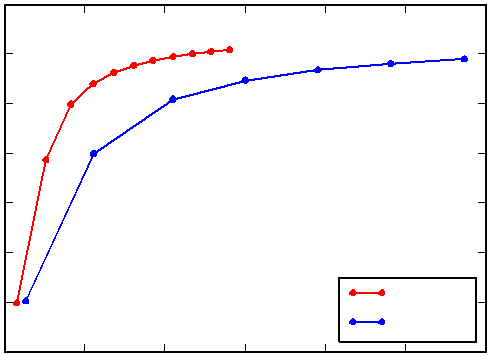 6038402820                         1631                                   36               3629rtt-computertt-overhead Petuum-compute Petuum-overhead2725               25               2560                                                                                         rtt-computertt-overhead60Petuum-compute40                                                                                         Petuum-overhead402119               20                                                      19               19               19               19               19               202020rtt-compute          rtt-iter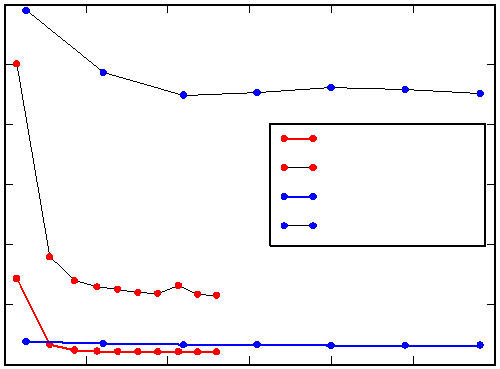 Petuum-compute          Petuum-iterPetuum  7                   7  12               11               10  7                   7                   6          9        6         8       6         7       6         7       6         6       6    6    6                   6                   6    6    6                   6                   6    6    6  −2.40               1000            2000            3000            4000            5000            6000Execution Time (s)(e)01           2           3           4           5           6           7           8           9         104                 4                 4                 4                 4                 4                 4                 4                 4                 4      	053         54         55         56         57         58         59         60         61         6200               1000            2000            3000            4000            5000            6000Execution Time (s)(h)−5.5 ×10−6.0−6.512010080108908573               75rtt-compute rtt-overhead Petuum-compute Petuum-overhead6561rtt-compute12                     rtt-overheadPetuum-compute10Petuum-overhead855                 5                 612010080rtt-compute          rtt-iterPetuum-compute          Petuum-iter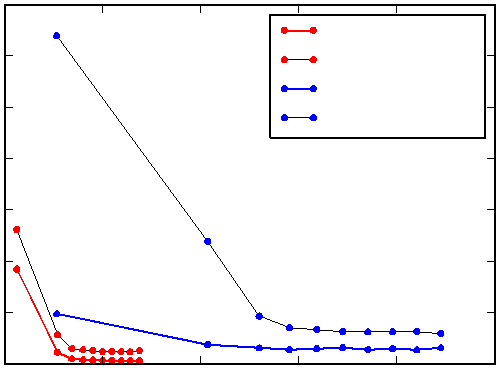 −7.060    	15575449                                        666                 6                 6                 6                 6                                                                             6                 65                                                                                                    603                 3                                                                                                                             5  3  −7.5rtt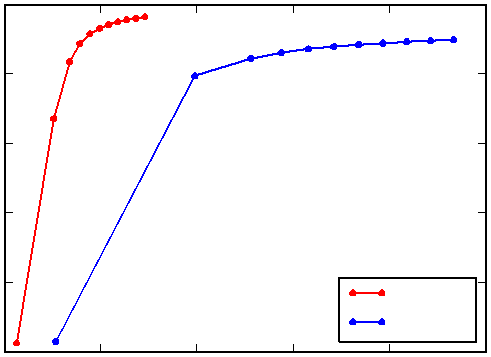 40    36                	 24  8     8      8                                       	                      3                   3                   3                   3                   3                   3                   3  4                                                                                                                                                              4020          19                17       20                16                	  8                   8                  	72                                                                                                                                                              2015             14             12             11  7                71                  1                   1                   1                   1    1                   1                   1                   1                   1  Petuum−8.00                    500                 1000                1500                2000                2500Execution Time (s)(i)14               12                      8     9                 8               8                      5  01           2           3           4           5           6           7           8           9         10(j)091         92         93         94         95         96         97         98         99        100Iteration(k)00                    500                 1000                1500                2000                2500Execution Time (s)(l)Fig. 6.  Performance comparison on model parallelism between “rtt” and Petuum (a) Elapsed Execution Time vs. Model Likelihood on “clueweb” (b) First10 Iteration Execution Times on “clueweb” (c) Final 10 Iteration Execution Times on “clueweb” (d) Elapsed Execution Time vs. Iteration Execution Time on “clueweb” (e) Elapsed Execution Time vs. Model Likelihood on “bi-gram” (f) First 10 Iteration Execution Times on “bi-gram” (g) Final 10 Iteration Execution Times on “bi-gram” (h) Elapsed Execution Time vs. Iteration Execution Time on “bi-gram” (i) Elapsed Execution Time vs. Model Likelihood on “gutenburg” (j) First 10 Iteration Execution Times on “gutenburg” (k) Final 10 Iteration Execution Times on “gutenburg” (l) Elapsed Execution Time vs. Iteration Execution Time on “gutenburg”tations use model parallelism, the performance difference is caused by the execution speed per iteration.On the “clueweb” dataset, the execution times after 200 iterations  were  similar  between  both  implementations, and they  achieved  similar  model  likelihood  (see  Fig.  6a).  The first 10 iterations show that “rtt” has high computation time compared with Petuum (see Fig. 6b), however, its overhead on communication per iteration becomes lower than Petuum. When the execution arrives at the final 10 iterations, while computation overhead per iteration in “rtt” is still higher, the whole execution time per iteration becomes lower (see Fig.6c). The trend of the iteration execution time on 200 iterations is shown in Fig 6d.Unlike our “rotateGlobal” operation which batches trans- mission of model data partitions, Petuum sends model data word by word asynchronously, causing high communication overhead. On the “bi-gram” dataset, the results show that Petuum cannot perform well when the number of words in the model increases. The high overhead in  communication causes the convergence speed to be very slow, and Petuum cannot even continue executing after 60 iterations due to a memory outage (see Fig. 6e). Fig. 6f and Fig. 6g show that in the first/final 10 iterations, Petuum consistently has higher execution time per iteration compared with “rtt”. The trend of the iteration execution time on 200 iterations also shows this phenomenon (see Fig. 6h).Though the data size of “gutenburg” is similar to “enwiki”, it is clear that there is a difference in execution speed per iter- ation (see Fig. 6i). High standard deviation indicates that the iteration execution time per worker varies significantly. Unlike the results on “bi-gram” where Petuum’s performance suffers from the communication overhead, here it suffers from waiting for the slowest worker. The high iteration execution time may be explained by “gutenburg” containing many long documents and thereby resulting in unbalanced training data distribution on the workers. In addition, when sampling by words, frequent access to the shared huge doc-topic model leads to inefficient concurrent sampling. “rtt” is  not  much affected because it prefers using thread-local data  in  concurrent sampling and balances per-thread computation through assigning words to threads based on the frequencies. Fig. 6j, Fig. 6k, and Fig.6l display that the unbalanced computation in Petuum results in high overhead per iteration. In model parallelism, model rotation is a synchronous operation; therefore, this experiment demonstrates that unbalanced computation on workers causes huge overhead in global waiting and results in high iteration execution time. In sum, when applying synchronous commu- nication methods, the computation load should be carefully balanced.VI.  RELATED WORKPrior research has studied the parallelization of the LDA algorithm extensively. Some studies focused on using the Collapsed Variational Bayes  (CVB)  algorithm [1].  Mahout LDA  [16]  and  Spark  LDA  [17]  both  use  this  algorithm.TABLE IIILDA WO R K US I N G CGS AL G O R I T H MNote: “D.  P.”  refers to  Data Parallelism. “M.  P.”  refers to  ModelParallelism.However, research also shows that this approach leads to high memory consumption and slow convergence speed [6][18].Other studies use the CGS algorithm (see Table III). PLDA [19] is such an implementation. There are two versions of PLDA, one based on MPI [20] using the “allreduce” operation [11], and the other based on on MapReduce[10][21] using “shuffle” operation.Yahoo!  LDA  [22][23]  uses   the   CGS   algorithm  with SparseLDA optimization, and its architecture is client-server with  asynchronous  communication.  Local  models  are  dis- tributed in the star model, and local computation threads use optimized locking mechanisms when accessing the shared lo- cal model. The synchronization between local models and the global model is done through asynchronous delta aggregation. Dato  [24]  uses  the  GAS  model  [25]  to  implement  the LDA  algorithm  [26].  Currently,  it  uses  a  CGS  algorithm without SparseLDA optimization. GAS model’s edge-based computation patterns cause the training data to be partitioned based on document-word pairs instead of the documents. As a result, during the sampling process, both the topic counts of words and documents have to be gathered and updated. This results in additional communication costs in synchronization. Peacock  [18]  uses  a  hierarchical  distributed  architectureto organize the LDA computation. The first layer uses the SparseLDA algorithm with a lock-free parallel strategy to exploit local model parallelism. The design of this layer is similar to “rotateGlobal” but differs by sending documents to where the model locates rather than rotating model partitions between documents. The second layer also uses client-server architecture with asynchronous communication.Parameter Server [27] and Petuum [28] both provide a framework to allow programming machine learning algorithms in client-server architecture with “push” and “pull” operations. Parameter Server puts the global model on servers and uses range-based “push” and “pull” operations for synchronization.These operations allow workers to update a row or a segment of parameters directly and provides a chance to batch the com- munication of model updates. The computation of ParameterDAL grant.REFERENCESServer’s LDA implementation uses a combination of stochastic variational methods, collapsed Gibbs sampling, and distributed gradient descent. Another operation of Petuum, “schedule”, allows model parallelism through scheduling model partitions to workers. Lee et al. [29] describes that the communication to fetch model data goes between clients and servers, but in the real code on GitHub [4], workers are actually directly sending data to neighbors with optimized routing.VII.  CONCLUSIONThrough experiments on several datasets, we showed that synchronous communication methods perform better than asynchronous methods on both data parallelism and model parallelism. In data parallelism, our implementation with syn- chronous  communication methods  resulted  in  faster  model convergence and higher model likelihood at the final iteration compared to Yahoo! LDA using asynchronous communication methods. In model parallelism, our implementation with syn- chronous communication methods also showed significantly lower overhead than Petuum LDA. On “bi-gram” dataset, the total execution time of “rtt” is four times faster than Petuum. Even though the computation speed of the first iteration is2- to 3-fold slower on “clueweb” dataset, the total execution time of “rtt” remains similar with Petuum. These results prove that with optimized synchronous communication methods, we can increase the model update rate, allowing the model to converge faster, shrinking the model size, and further reducing the computation time in later iterations.In general, despite the implementation differences in per- formance  between  “rtt”,  “lgs”,  Yahoo!  LDA,  and  Petuum LDA, the advantages of synchronous communication methods are obvious. Compared with asynchronous communication methods, synchronous communication methods can optimize routing between a set of parallel workers and maximize bandwidth utilization in point-to-point communication. Syn- chronous communication methods may result in global/local waiting. However, since  the  word  frequencies in  the  LDA training data is under the power-law distribution and a con- siderable amount of words have high frequencies, balancing the computation on all parallel workers is feasible, and the overhead of waiting is not as high as speculated. The chain reaction set off by improving the LDA model update speed amplifies the  benefit of  using  synchronous communication methods.In  future  work,  we  will  focus  on  improving inner-node model synchronization speed in many-core systems to pro- vide a high performance LDA implementation and apply our model synchronization strategies to other machine learning algorithms facing difficulties in handling big model data.ACKNOWLEDGMENTWe appreciate the system support offered by FutureSystems. We gratefully acknowledge support from NSF 1443054 SPI-[1]  D. M. Blei, A. Y. Ng, and M. I. Jordan, “Latent dirichlet allocation,”The Journal of Machine Learning Research, vol. 3, pp. 993–102, 2003. [2]  B. Zhang, Y. Ruan, and J. Qiu, “Harp: collective communication onhadoop,” in IC2E, 2015.[3]  “Yahoo!  LDA.”  [Online].  Available:  https://github.com/sudar/YahooLDA[4]  “Petuum LDA.” [Online]. Available: https://github.com/petuum/bosen/wiki/Latent-Dirichlet- Allocation[5]  P. Resnik and E. Hardist, “Gibbs sampling for the uninitiated,” Univer- sity of Maryland, Tech. Rep., 2010.[6]  D. Newman, A. Asuncion, P. Smyth, and M. Welling, “Distributed algo- rithms for topic models,” The Journal  of Machine Learning Research, vol. 10, pp. 1801–1828, 2009.[7]  J. Yuan, F. Gao, Q. Ho, W. Dai, J. Wei, X. Zheng, E. P. Xing, T.-Y.Liu, and W.-Y. Ma, “LightLDA: big topic models on modest computer clusters,” in WWW, 2015, pp. 1351–1361.[8]  L. Yao, D. Mimno, and A. McCallum, “Efficient methods for topic model inference on streaming document collections,” in KDD, 2009, pp. 937–946.[9]  C.-T. Chu, S. K. Kim, Y.-A. Lin, Y. Yu, G. Bradski, A. Y. Ng, and K. Olukotun, “Map-reduce for machine learning on multicore,” in NIPS, vol. 19, 2007, p. 281.[10]  J. Dean and S. Ghemawat, “MapReduce: simplified data processing on large clusters,” Communications of the ACM, vol. 51, no. 1, pp. 107–113,2008.[11]  E. Chan, M. Heimlich, A. Purkayastha, and R. V. D. Geijn, “Collective communication: theory, practice, and experience,” Concurrency and Computation: Practice and Experience, vol. 19, no. 13, pp. 1749–1783,2007.[12]  “fastutil.” [Online]. Available: http://fastutil.di.unimi.it[13]  “FutureSystems.” [Online]. Available: https://portal.futuresystems.org[14]  “clueweb.” [Online]. Available: http://boston.lti.cs.cmu.edu/clueweb09/wiki/tiki-index.php?page=Dataset+Information[15]  “gutenburg.” [Online]. Available: https://www.gutenberg.org[16]  “Mahout  LDA.”  [Online].  Available:  https://mahout.apache.org/users/clustering/latent-dirichlet- allocation.html[17]  “Spark  LDA.”  [Online].  Available: http://spark.apache.org/docs/latest/mllib-clustering.html[18]  Y. Wang, X. Zhao, Z. Sun, H. Yan, L. Wang, Z. Jin, L. Wang, Y. Gao, C. Law, and J. Zeng, “Peacock: learning long-tail topic features for industrial applications,” ACM Transactions  on Intelligent Systems and Technology, vol. 6, no. 4, 2015.[19]  Y. Wang, H. Bai, M. Stanton, W.-Y. Chen, and E. Y. Chang, “PLDA: par- allel latent dirichlet allocation for large-scale applications,” Algorithmic Aspects in Information and Management, pp. 301–314, 2009.[20]  D. W. Walker and J. J. Dongarra, “MPI: a standard message passing interface,” in Supercomputer, vol. 12, 1996, pp. 56–68.[21]  “Hadoop.” [Online]. Available: http://hadoop.apache.org[22]  A. Smola and S. Narayanamurthy, “An architecture for parallel topic models,” in VLDB, vol. 3, no. 1-2, 2010, pp. 703–710.[23]  A. Ahmed, M. Aly, J. Gonzalez, S. Narayanamurthy, and A. J. Smola, “Scalable inference in latent variable models,” in WSDM, 2012, pp. 123–132.[24]  “Dato.” [Online]. Available: https://dato.com[25]  J. E. Gonzalez, Y. Low, H. Gu, D. Bickson, and C. Guestrin, “Pow- erGraph: distributed graph-parallel computation on natural graphs,” in OSDI, vol. 12, 2012, p. 2.[26] “Dato   LDA.”   [Online].   Available:   https://github.com/dato-code/ PowerGraph/blob/master/toolkits/topic modeling/topic modeling.dox[27]  M. Li, D. G. Andersen, J. W. Park, A. J. Smola, A. Ahmed, V. Josifovski, J. Long, E. J. Shekita, and B.-Y. Su, “Scaling distributed machine learning with the parameter server,” in OSDI, 2014, pp. 583–598.[28]  E. P. Xing, Q. Ho, W. Dai, J. K. Kim, J. Wei, S. Lee, X. Zheng, P. Xie, A. Kumar, and Y. Yu, “Petuum: a new platform for distributed machine learning on big data,” in KDD, 2013.[29]  S. Lee, J. K. Kim, X. Zheng, Q. Ho, G. A. Gibson, and E. P. Xing, “On model parallelization and scheduling strategies for distributed machine learning,” in NIPS, 2014, pp. 2834–2842.